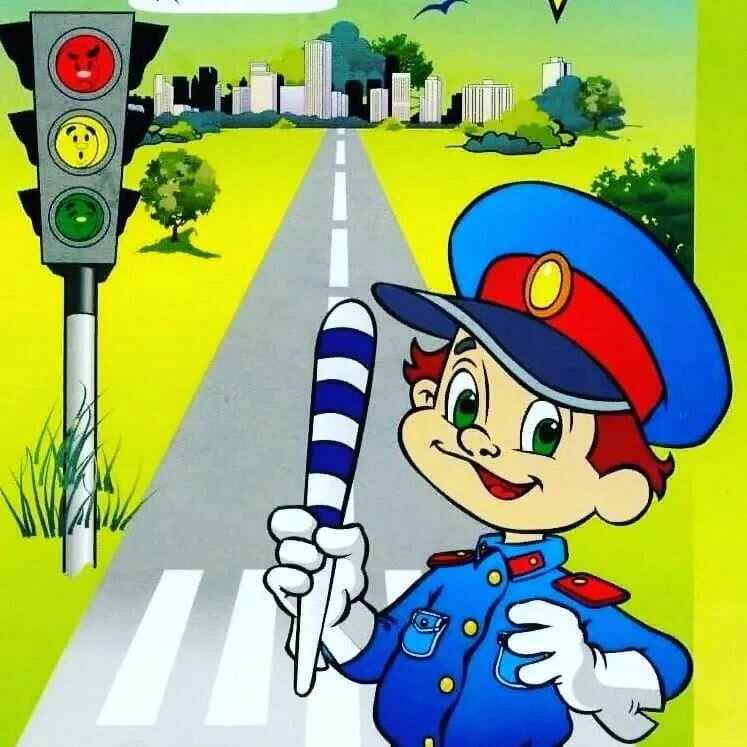 Рекомендации родителямпо воспитанию законопослушных пешеходовУважаемые родители!Дети в силу своих возрастных особенностей не всегда способны оценить обстановку и распознать опасность. Своевременно обучайте их умению ориентироваться в дорожной ситуации, воспитывайте потребность быть дисциплинированными, осторожными и осмотрительными на улице..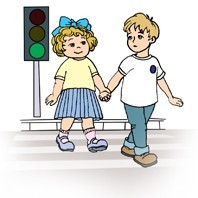 Недостаточно ориентироваться на зеленый сигнал светофора, необходимо убедиться, что опасность не угрожает. Выработайте у ребенка привычку всегда перед выходом на дорогу остановиться, оглядеться, прислушаться – и только тогда переходить улицу.Стоящая машина опасна: она может закрывать собой другой автомобиль, который движется с большой скоростью.На остановке люди обычно спешат и забывают о безопасности. Не обходите стоящий автобус ни спереди, ни сзади, двигайтесь в сторону ближайшего пешеходного перехода.Если пришлось остановиться на середине дороги, надо быть предельно внимательным, не делать ни одного движения, не убедившись в безопасности. Покажите ребенку на дороге, что если стоять на осевой линии, машины приближаются с обеих сторон, и объясните ему, как он должен вести себя.Не допускайте, чтобы ребенок бежал мимо арки впереди взрослого, его необходимо держать за руку.Опасно играть рядом с дорогой: кататься летом на велосипеде или зимой на санках.В зимний период на тротуарах и проезжей части появляется ледяной накат, который может явиться причиной попадания ребенка под движущийся транспорт.Следите за тем, чтобы у вашего ребенка была удобная обувь.Будьте предельно внимательны и осторожны при посадке в общественный транспорт, соскальзывание с подножки которого может послужить причиной падения под колеса.Нельзя спрыгивать с останавливающегося транспорта, это также может повлечь за собой травматизм и различные переломы.Обсудите вместе с ребёнком наиболее безопасные пути движения от дома до школы!